附件1：国家标准物质项目表（一级标准物质）国家标准物质项目表（二级标准物质）附件2：中华人民共和国标准物质目录国家质量监督检验检疫总局中国    北京（2016年6月）研制单位：中国地质科学院水文地质环境地质研究所（石家庄）研制单位：中国计量科学研究院（北京市）研制单位：卫生部临床检验中心（北京市）研制单位：卫生部临床检验中心（北京市）研制单位：卫生部临床检验中心（北京市）研制单位：中国计量科学研究院（北京市）研制单位：中国计量科学研究院（北京市）  研制单位：苏州华益美生物科技有限公司（苏州市）、无锡市申瑞生物制品有限公司（无锡市）、中国原子能科学研究院（北京市）研制单位：中国兽医药品监察所（北京市）、中国医药集团总公司四川抗菌素工业研究所（成都市）研制单位：国家食品安全风险评估中心（北京市）    备注：TCDD：四氯代二苯并二噁英；TCDF：  四氯代二苯并呋喃；PeCDD：五氯代二苯并二噁英；PeCDF：五氯代二苯并呋喃；HxCDD：六氯代二苯并二噁英；HxCDF：六氯代二苯并呋喃；HpCDD：七氯代二苯并二噁英；HxCDF：七氯代二苯并呋喃；OCDD：八氯代二苯并二噁英；OCDF；  八氯代二苯并呋喃；TePCB ： 四氯联苯；PePCB ：五氯联苯；HxPCB：六氯联苯；HPCB：七氯联苯。研制单位：国家食品安全风险评估中心（北京市）研制单位：中国计量科学研究院（北京市）研制单位：浙江省疾病预防控制中心（杭州市）单位：中国计量科学研究院（北京市）研制单位：中国计量科学研究院（北京市）单位：中国计量科学研究院（北京市）研制单位：中国计量科学研究院（北京市）、北京海岸鸿蒙标准物质技术有限公司（北京市）研制单位：中国计量科学研究院（北京市）研制单位：国家纳米科学中心（北京市）研制单位：中国计量科学研究院（北京市）研制单位：中国计量科学研究院（北京市）研制单位：湖南省药用辅料工程技术研究中心有限公司（长沙市）研制单位：北京坛墨质检科技有限公司（北京市）研制单位：河南省溯源计量工程技术研究中心有限公司（郑州市）研制单位：湖南省药用辅料工程技术研究中心有限公司（长沙市）研制单位：东莞龙昌智能技术研究院（东莞市）、 东莞中思检测电子科技有限公司（东莞市）研制单位：东莞龙昌智能技术研究院（东莞市）、东莞中思检测电子科技有限公司（东莞市）研制单位：东莞龙昌智能技术研究院（东莞市）、 东莞中思检测电子科技有限公司（东莞市）研制单位：东莞龙昌智能技术研究院（东莞市）、 东莞中思检测电子科技有限公司（东莞市）研制单位：深圳市凯特生物医疗电子科技有限公司（深圳市）研制单位：河南省溯源计量工程技术研究中心有限公司（郑州市）研制单位：济南兰光机电技术有限公司（济南市）序号制造计量器具许可证号标准物质定级证书号编  号标 准 物 质 名 称研 制 单 位1234国制标物10001543证字第1608GBW 04494GBW 04495GBW 04496GBW 04497尿素和L-谷氨酸中碳氮同位素标准物质尿素和L-谷氨酸中碳氮同位素标准物质尿素和L-谷氨酸中碳氮同位素标准物质尿素和L-谷氨酸中碳氮同位素标准物质中国地质科学院水文地质环境地质研究所56国制标物10001544证字第1609GBW 09220GBW 0922117α-羟孕酮纯度标准物质氢化可的松纯度标准物质中国计量科学研究院7国制标物10001545证字第1610GBW 09817人类免疫球蛋白G、A、M冻干标准物质卫生部临床检验中心89101112国制标物10001545证字第1610GBW 09818GBW 09819GBW 09820GBW 09821GBW 09822水溶液中葡萄糖、尿素、肌酐标准物质水溶液中葡萄糖、尿素、肌酐标准物质水溶液中葡萄糖、尿素、肌酐标准物质水溶液中葡萄糖、尿素、肌酐标准物质水溶液中葡萄糖、尿素、肌酐标准物质卫生部临床检验中心131415161718国制标物10001545证字第1610GBW 09823GBW 09824GBW 09825GBW 09826GBW 09827GBW 09828环糊精水溶液中胆固醇、甘油标准物质环糊精水溶液中胆固醇、甘油标准物质环糊精水溶液中胆固醇、甘油标准物质环糊精水溶液中胆固醇、甘油标准物质环糊精水溶液中胆固醇、甘油标准物质环糊精水溶液中胆固醇、甘油标准物质卫生部临床检验中心1920国制标物10001546证字第1611GBW 09829GBW 09830冰冻人血清中17α-羟孕酮成分分析标准物质冰冻人血清中17α-羟孕酮成分分析标准物质中国计量科学研究院21222324国制标物10001546证字第1611GBW 09831GBW 09832GBW 09833GBW 09834血清中孕酮成分分析标准物质血清中孕酮成分分析标准物质血清中氢化可的松成分分析标准物质血清中氢化可的松成分分析标准物质中国计量科学研究院252627282930国制标物10001547证字第1612GBW 09835GBW 09836GBW 09837GBW 09838GBW 09839GBW 09840羊血中铅（代谢型）成分分析标准物质羊血中铅（代谢型）成分分析标准物质羊血中铅（代谢型）成分分析标准物质羊血中铅（代谢型）成分分析标准物质羊血中铅（代谢型）成分分析标准物质羊血中铅（代谢型）成分分析标准物质苏州华益美生物科技有限公司、无锡市申瑞生物制品有限公司、中国原子能科学研究院31国制标物10001548证字第1613GBW 10107羟基地美硝唑纯度标准物质中国兽医药品监察所中国医药集团总公司四川抗菌素工业研究所3233国制标物10001549证字第1614GBW 10108GBW 10109油炸薯条中丙烯酰胺成分分析标准物质乳粉中二噁英、多氯联苯成分分析标准物质国家食品安全风险评估中心3435国制标物10001550证字第1615GBW 10110GBW 10111橙汁中苯甲酸、安赛蜜、糖精钠成分分析标准物质橙汁中苯甲酸、安赛蜜、糖精钠成分分析标准物质中国计量科学研究院363738国制标物10001551证字第1616GBW 10112GBW 10113GBW 10114面粉中脱氧雪腐镰刀菌烯醇标准物质面粉中脱氧雪腐镰刀菌烯醇标准物质面粉中脱氧雪腐镰刀菌烯醇标准物质浙江省疾病预防控制中心39404142国制标物10001552证字第1617GBW 10115GBW 10116GBW 10117GBW 10118乳粉中十种元素成分分析标准物质乳粉中十种元素成分分析标准物质乳粉中十种元素成分分析标准物质乳粉中十种元素成分分析标准物质中国计量科学研究院43444546国制标物10001552证字第1617GBW 10119GBW 10120GBW 10121GBW 10122粉条粉丝中铝成分分析标准物质粉条粉丝中铝成分分析标准物质粉条粉丝中铝成分分析标准物质粉条粉丝中铝成分分析标准物质中国计量科学研究院474849国制标物10001552证字第1617GBW 10123GBW 10124GBW 10125明胶产品中铬成分分析标准物质明胶产品中铬成分分析标准物质明胶产品中铬成分分析标准物质中国计量科学研究院5051525354555657国制标物10001553证字第1618GBW 13642GBW 13643GBW 13644GBW 13645GBW 13646GBW 13647GBW 13648GBW 13649PM2.5监测仪检测用标准物质PM2.5监测仪检测用标准物质PM2.5监测仪检测用标准物质PM2.5监测仪检测用标准物质PM2.5监测仪检测用标准物质PM2.5监测仪检测用标准物质PM2.5监测仪检测用标准物质PM2.5监测仪检测用标准物质中国计量科学研究院北京海岸鸿蒙标准物质技术有限公司58国制标物10001554证字第1619GBW 13650激发波长514.5 nm的拉曼光谱相对强度标准物质中国计量科学研究院59国制标物10001555证字第1620GBW 13915纳米二氧化钛比表面积标准物质国家纳米科学中心60616263国制标物10001556证字第1621GBW 13961GBW 13962GBW 13963GBW 13964氮化硅薄膜膜厚标准物质氮化硅薄膜膜厚标准物质氮化硅薄膜膜厚标准物质氮化硅薄膜膜厚标准物质中国计量科学研究院64656667686970717273国制标物10001556证字第1621GBW 13965GBW 13966GBW 13967GBW 13968GBW 13969GBW 13970GBW 13971GBW 13972GBW 13973GBW 13974二氧化硅纳米薄膜厚度标准物质二氧化硅纳米薄膜厚度标准物质二氧化硅纳米薄膜厚度标准物质二氧化硅纳米薄膜厚度标准物质二氧化硅纳米薄膜厚度标准物质二氧化硅纳米薄膜厚度标准物质二氧化硅纳米薄膜厚度标准物质二氧化硅纳米薄膜厚度标准物质二氧化硅纳米薄膜厚度标准物质二氧化硅纳米薄膜厚度标准物质中国计量科学研究院序号制造计量器具许可证号标准物质定级证书号编  号标 准 物 质 名 称研 制 单 位123456789国制标物10001557证字第1622GBW（E）062094GBW（E）062095GBW（E）062096GBW（E）062097GBW（E）062098GBW（E）062099GBW（E）062100GBW（E）062101GBW（E）0621024-甲基咪唑纯度标准物质二甲硝咪唑纯度标准物质啶虫脒纯度标准物质没食子酸甲酯纯度标准物质间苯二酚纯度标准物质3-氰基吡啶纯度标准物质邻苯二甲酸二正辛酯纯度标准物质邻苯二甲酸二己酯纯度标准物质苯酰磺胺纯度标准物质湖南省药用辅料工程技术研究中心有限公司10国制标物10001558证字第1623GBW（E）082711甲苯/正己烷溶剂中8种有机氯混合溶液标准物质北京坛墨质检科技有限公司1112131415国制标物10001559证字第1624GBW（E）082712GBW（E）082713GBW（E）082714GBW（E）082715GBW（E）082716乙醇中甲基对硫磷溶液标准物质丙酮中甲基对硫磷溶液标准物质丙酮中甲基对硫磷溶液标准物质甲醇中甲基对硫磷溶液标准物质甲醇中甲基对硫磷溶液标准物质河南省溯源计量工程技术研究中心有限公司161718国制标物10001560证字第1625GBW（E）082717GBW（E）082718GBW（E）082719甲醇中异丙威溶液标准物质甲醇中甲萘威溶液标准物质甲醇中抗蚜威溶液标准物质湖南省药用辅料工程技术研究中心有限公司19国制标物10001561证字第1626GBW（E）082720丙烯酸树脂油漆涂层中总铅、总镉标准物质东莞龙昌智能技术研究院、东莞中思检测电子科技有限公司202122国制标物10001561证字第1626GBW（E）082721GBW（E）082722GBW（E）082723聚氯乙烯中邻苯二甲酸酯标准物质聚氯乙烯中邻苯二甲酸酯标准物质聚氯乙烯中邻苯二甲酸酯标准物质东莞龙昌智能技术研究院、东莞中思检测电子科技有限公司23242526国制标物10001561证字第1626GBW（E）082724GBW（E）082725GBW（E）082726GBW（E）082727丙烯腈-丁二烯-苯乙烯塑料中十溴二苯醚标准物质丙烯腈-丁二烯-苯乙烯塑料中十溴二苯醚标准物质丙烯腈-丁二烯-苯乙烯塑料中多环芳烃标准物质丙烯腈-丁二烯-苯乙烯塑料中多环芳烃标准物质东莞龙昌智能技术研究院、东莞中思检测电子科技有限公司272829国制标物10001562证字第1627GBW（E）090794GBW（E）090795GBW（E）090796人血清无机成分电解质标准物质人血清无机成分电解质标准物质人血清无机成分电解质标准物质深圳市凯特生物医疗电子科技有限公司303132333435363738国制标物10001563证字第1628GBW（E）130553GBW（E）130554GBW（E）130555GBW（E）130556GBW（E）130557GBW（E）130558GBW（E）130559GBW（E）130560GBW（E）130561异辛烷中八氟萘溶液标准物质异辛烷中丙体六六六溶液标准物质异辛烷中偶氮苯、马拉硫磷混合溶液标准物质甲醇中胆固醇标准物质甲醇中胆固醇标准物质甲醇中萘溶液标准物质甲醇中萘溶液标准物质异丙醇水溶液中利血平溶液标准物质乙醇中甲基对硫磷溶液标准物质河南省溯源计量工程技术研究中心有限公司394041国制标物10001564证字第1629GBW（E）130562GBW（E）130563GBW（E）13056420μm聚对苯二甲酸乙二醇酯（PET）膜片氧气透过量标准物质70μm聚对苯二甲酸乙二醇酯（PET）膜片氧气透过量标准物质125μm聚碳酸酯（PC）膜片氧气透过量标准物质济南兰光机电技术有限公司名  称编    号标准值及不确定度同位素比值同位素比值名  称编    号标准值及不确定度δ13CVPDB（‰）15（‰）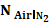 尿素和L-谷氨酸中碳氮同位素标准物质GBW 04494标准值不确定度－45.600.08－0.240.13尿素和L-谷氨酸中碳氮同位素标准物质GBW 04495标准值不确定度－26.580.0633.750.09尿素和L-谷氨酸中碳氮同位素标准物质GBW 04496标准值不确定度2.160.1017.710.09尿素和L-谷氨酸中碳氮同位素标准物质GBW 04497标准值不确定度－11.090.09－7.510.06名    称编      号质量分数（×10-2）相对不确定度（%）17α-羟孕酮纯度标准物质GBW 0922099.30.2氢化可的松纯度标准物质GBW 0922199.20.2名      称编      号蛋白浓度（g/L）蛋白浓度（g/L）不确定度（g/L）人类免疫球蛋白G、A、M冻干标准物质GBW 09817IgG11.11.3人类免疫球蛋白G、A、M冻干标准物质GBW 09817IgA1.920.22人类免疫球蛋白G、A、M冻干标准物质GBW 09817IgM1.020.12名    称编 号标准值及不确定度葡萄糖量浓度（×10-3mol/L）尿素量浓度（×10-3mol/L）肌酐量浓度（×10-6mol/L）水溶液中葡萄糖、尿素、肌酐标准物质GBW 09818标准值2.072.2451.2水溶液中葡萄糖、尿素、肌酐标准物质GBW 09818不确定度0.030.050.6水溶液中葡萄糖、尿素、肌酐标准物质GBW 09819标准值4.104.54100.9水溶液中葡萄糖、尿素、肌酐标准物质GBW 09819不确定度0.060.071.0水溶液中葡萄糖、尿素、肌酐标准物质GBW 09820标准值8.009.08201.6水溶液中葡萄糖、尿素、肌酐标准物质GBW 09820不确定度0.100.151.6水溶液中葡萄糖、尿素、肌酐标准物质GBW 09821标准值12.2213.87410.0水溶液中葡萄糖、尿素、肌酐标准物质GBW 09821不确定度0.140.263.9水溶液中葡萄糖、尿素、肌酐标准物质GBW 09822标准值32.8036.841066.2水溶液中葡萄糖、尿素、肌酐标准物质GBW 09822不确定度0.370.538.5名    称编 号标准值及不确定度胆固醇量浓度（×10-3mol/L）甘油量浓度（×10-3mol/L）环糊精水溶液中胆固醇、甘油标准物质GBW 09823标准值0.6510.286环糊精水溶液中胆固醇、甘油标准物质GBW 09823不确定度0.0040.004环糊精水溶液中胆固醇、甘油标准物质GBW 09824标准值1.3100.578环糊精水溶液中胆固醇、甘油标准物质GBW 09824不确定度0.0070.005环糊精水溶液中胆固醇、甘油标准物质GBW 09825标准值2.5741.223环糊精水溶液中胆固醇、甘油标准物质GBW 09825不确定度0.0150.012环糊精水溶液中胆固醇、甘油标准物质GBW 09826标准值5.2102.244环糊精水溶液中胆固醇、甘油标准物质GBW 09826不确定度0.0550.020环糊精水溶液中胆固醇、甘油标准物质GBW 09827标准值7.7103.459环糊精水溶液中胆固醇、甘油标准物质GBW 09827不确定度0.0720.031环糊精水溶液中胆固醇、甘油标准物质GBW 09828标准值10.2424.523环糊精水溶液中胆固醇、甘油标准物质GBW 09828不确定度0.0560.038名    称编      号质量分数（×10-9）相对不确定度（%）冰冻人血清中17α-羟孕酮成分分析标准物质GBW 098290.513.9冰冻人血清中17α-羟孕酮成分分析标准物质GBW 098301.652.0名    称编      号质量分数（×10-9）相对不确定度（%）血清中孕酮成分分析标准物质GBW 098311.094.4血清中孕酮成分分析标准物质GBW 0983221.892.4血清中氢化可的松成分分析标准物质GBW 0983392.22.0血清中氢化可的松成分分析标准物质GBW 09834107.61.5名    称编      号质量浓度（×10-6g/L）不确定度（×10-6g/L）羊血中铅（代谢型）成分分析标准物质GBW 0983537.62.7羊血中铅（代谢型）成分分析标准物质GBW 09836124.64.5羊血中铅（代谢型）成分分析标准物质GBW 09837227.24.9羊血中铅（代谢型）成分分析标准物质GBW 09838335.16.5羊血中铅（代谢型）成分分析标准物质GBW 09839477.65.7羊血中铅（代谢型）成分分析标准物质GBW 09840536.74.8名    称编      号质量分数（×10-2）相对不确定度（%）羟基地美硝唑纯度标准物质GBW 1010799.70.8名  称编    号质量分数（×10-9）相对不确定度（%）油炸薯条中丙烯酰胺成分分析标准物质GBW 101089739.9名    称编  号质量分数（×10-12，按脂肪计）质量分数（×10-12，按脂肪计）相对不确定度（%）乳粉中二噁英、多氯联苯成分分析标准物质GBW 101092,3,7,8-TCDD（四氯代二苯并二噁英）0.580乳粉中二噁英、多氯联苯成分分析标准物质GBW 101091,2,3,7,8-PeCDD（四氯代二苯并呋喃）1.932乳粉中二噁英、多氯联苯成分分析标准物质GBW 101091,2,3,4,7,8-HxCDD（五氯代二苯并二噁英）0.825乳粉中二噁英、多氯联苯成分分析标准物质GBW 101091,2,3,6,7,8-HxCDD（五氯代二苯并二噁英）250乳粉中二噁英、多氯联苯成分分析标准物质GBW 101091,2,3,7,8,9-HxCDD（五氯代二苯并呋喃）0.757乳粉中二噁英、多氯联苯成分分析标准物质GBW 101091,2,3,4,6,7,8-HpCDD（七氯代二苯并二噁英）1.833乳粉中二噁英、多氯联苯成分分析标准物质GBW 10109OCDD（八氯代二苯并二噁英）250乳粉中二噁英、多氯联苯成分分析标准物质GBW 101092,3,7,8-TCDF（四氯代二苯并呋喃）0.367乳粉中二噁英、多氯联苯成分分析标准物质GBW 101091,2,3,7,8-PeCDF（五氯代二苯并呋喃）0.450乳粉中二噁英、多氯联苯成分分析标准物质GBW 101092,3,4,7,8-PeCDF（五氯代二苯并呋喃）757乳粉中二噁英、多氯联苯成分分析标准物质GBW 101091,2,3,4,7,8-HxCDF（七氯代二苯并呋喃）450乳粉中二噁英、多氯联苯成分分析标准物质GBW 101091,2,3,6,7,8-HxCDF（七氯代二苯并呋喃）540乳粉中二噁英、多氯联苯成分分析标准物质GBW 101092,3,4,6,7,8-HxCDF（七氯代二苯并呋喃）333乳粉中二噁英、多氯联苯成分分析标准物质GBW 101091,2,3,4,6,7,8-HpCDF（）250乳粉中二噁英、多氯联苯成分分析标准物质GBW 101091,2,3,4,7,8,9-HpCDF0.250乳粉中二噁英、多氯联苯成分分析标准物质GBW 101093,3',4,4'-TeCB850乳粉中二噁英、多氯联苯成分分析标准物质GBW 101093,4,4',5-TeCB450乳粉中二噁英、多氯联苯成分分析标准物质GBW 101092,3,3',4,4'-PeCB5227乳粉中二噁英、多氯联苯成分分析标准物质GBW 101092,3,4,4',5-PeCB1735乳粉中二噁英、多氯联苯成分分析标准物质GBW 101092,3',4,4',5-PeCB17424乳粉中二噁英、多氯联苯成分分析标准物质GBW 101092',3,4,4',5-PeCB944乳粉中二噁英、多氯联苯成分分析标准物质GBW 101093,3',4,4',5-PeCB3225乳粉中二噁英、多氯联苯成分分析标准物质GBW 101092, 3,3',4,4',5-HxCB4531乳粉中二噁英、多氯联苯成分分析标准物质GBW 101092,3,3',4,4',5'-HxCB2040乳粉中二噁英、多氯联苯成分分析标准物质GBW 101092,3',4,4',5,5'-HxCB2030乳粉中二噁英、多氯联苯成分分析标准物质GBW 101093,3',4,4',5,5'-HxCB1443乳粉中二噁英、多氯联苯成分分析标准物质GBW 101092, 3,3',4,4',5,5'-HpCB2425名    称编      号质量分数（×10-6）质量分数（×10-6）不确定度（×10-6）橙汁中苯甲酸、安赛蜜、糖精钠成分分析标准物质GBW 10110苯甲酸4.80.4橙汁中苯甲酸、安赛蜜、糖精钠成分分析标准物质GBW 10110安赛蜜9.60.6橙汁中苯甲酸、安赛蜜、糖精钠成分分析标准物质GBW 10110糖精钠11.00.8橙汁中苯甲酸、安赛蜜、糖精钠成分分析标准物质GBW 10111苯甲酸95.52.9橙汁中苯甲酸、安赛蜜、糖精钠成分分析标准物质GBW 10111安赛蜜95.12.3橙汁中苯甲酸、安赛蜜、糖精钠成分分析标准物质GBW 10111糖精钠83.43.3名称编号质量分数（×10-6）不确定度（×10-6）面粉中脱氧雪腐镰刀菌烯醇标准物质GBW 101120.680.10面粉中脱氧雪腐镰刀菌烯醇标准物质GBW 101131.090.16面粉中脱氧雪腐镰刀菌烯醇标准物质GBW 101142.370.38名 称编   号标准值及不确定度质量分数（×10-6）质量分数（×10-6）质量分数（×10-6）质量分数（×10-6）质量分数（×10-6）质量分数（×10-6）质量分数（×10-6）质量分数（×10-6）质量分数（×10-6）质量分数（×10-6）名 称编   号标准值及不确定度AlCrNiCuAsSeCdIHgPb乳粉中十种元素成分分析标准物质GBW 10115标准值2.892.340.462.150.420.340.2051.620.1210.214乳粉中十种元素成分分析标准物质GBW 10115不确定度0.240.130.030.090.020.010.0100.150.0050.010乳粉中十种元素成分分析标准物质GBW 10116标准值5.590.960.927.150.520.170.0922.990.0610.114乳粉中十种元素成分分析标准物质GBW 10116不确定度0.410.050.050.190.030.010.0040.230.0040.005乳粉中十种元素成分分析标准物质GBW 10117标准值4.581.901.105.960.200.140.1111.270.0390.416乳粉中十种元素成分分析标准物质GBW 10117不确定度0.250.060.050.320.010.010.0020.100.0030.010乳粉中十种元素成分分析标准物质GBW 10118标准值3.341.250.351.760.230.420.1682.330.0810.505乳粉中十种元素成分分析标准物质GBW 10118不确定度0.210.050.020.080.020.020.0060.180.0050.017名  称编    号标准值及不确定度质量分数（×10-6）粉条粉丝中铝成分分析标准物质GBW 10119标准值不确定度27.11.3粉条粉丝中铝成分分析标准物质GBW 10120标准值不确定度32.11.2粉条粉丝中铝成分分析标准物质GBW 10121标准值不确定度63.82.1粉条粉丝中铝成分分析标准物质GBW 10122标准值不确定度70.12.0名  称编    号标准值及不确定度质量分数（×10-6）明胶产品中铬成分分析标准物质GBW 10123标准值不确定度0.3150.019明胶产品中铬成分分析标准物质GBW 10124标准值不确定度2.390.11明胶产品中铬成分分析标准物质GBW 10125标准值不确定度10.20.4名称编号空气动力学当量直径（nm）不确定度（nm）PM2.5监测仪检测用标准物质GBW 13642149138PM2.5监测仪检测用标准物质GBW 13643183741PM2.5监测仪检测用标准物质GBW 13644221745PM2.5监测仪检测用标准物质GBW 13645250549PM2.5监测仪检测用标准物质GBW 13646281352PM2.5监测仪检测用标准物质GBW 13647321657PM2.5监测仪检测用标准物质GBW 13648374864PM2.5监测仪检测用标准物质GBW 13649422071名  称编    号拉曼频移（cm-1）相对强度标准值相对强度不确定度激发波长514.5 nm的拉曼光谱相对强度标准物质GBW 13650494.50.050.01激发波长514.5 nm的拉曼光谱相对强度标准物质GBW 136501006.60.140.02激发波长514.5 nm的拉曼光谱相对强度标准物质GBW 136501991.30.520.06激发波长514.5 nm的拉曼光谱相对强度标准物质GBW 136503015.30.950.07激发波长514.5 nm的拉曼光谱相对强度标准物质GBW 136504000.00.910.07名  称编号标准值（m2/g）相对不确定度（%）纳米二氧化钛比表面积标准物质GBW 1391519.92.5名  称编    号标准值及不确定度膜厚（nm）氮化硅薄膜膜厚标准物质GBW 13961标准值不确定度52.670.28氮化硅薄膜膜厚标准物质GBW 13962标准值不确定度104.910.32氮化硅薄膜膜厚标准物质GBW 13963标准值不确定度151.81.0氮化硅薄膜膜厚标准物质GBW 13964标准值不确定度205.01.5名  称编号厚度（nm）不确定度（nm）二氧化硅纳米薄膜厚度标准物质GBW 139659.920.40二氧化硅纳米薄膜厚度标准物质GBW 1396616.240.28二氧化硅纳米薄膜厚度标准物质GBW 1396721.700.42二氧化硅纳米薄膜厚度标准物质GBW 1396825.960.30二氧化硅纳米薄膜厚度标准物质GBW 1396935.750.48二氧化硅纳米薄膜厚度标准物质GBW 1397045.610.35二氧化硅纳米薄膜厚度标准物质GBW 1397150.960.85二氧化硅纳米薄膜厚度标准物质GBW 1397276.81.3二氧化硅纳米薄膜厚度标准物质GBW 13973102.22.6二氧化硅纳米薄膜厚度标准物质GBW 13974119.11.6名    称编    号质量分数（×10-2）相对不确定度（%）4-甲基咪唑纯度标准物质GBW（E）06209499.70.6二甲硝咪唑纯度标准物质GBW（E）06209599.90.3啶虫脒纯度标准物质GBW（E）06209699.70.3没食子酸甲酯纯度标准物质GBW（E）06209799.70.4间苯二酚纯度标准物质GBW（E）06209899.90.43-氰基吡啶纯度标准物质GBW（E）06209999.80.5邻苯二甲酸二正辛酯纯度标准物质GBW（E）06210099.50.3邻苯二甲酸二己酯纯度标准物质GBW（E）06210199.50.5苯酰磺胺纯度标准物质GBW（E）06210299.70.5名   称编 号质量浓度（μg/mL）质量浓度（μg/mL）相对不确定度（%）甲苯/正己烷溶剂中8种有机氯混合溶液标准物质GBW（E）082711α-六六六1003甲苯/正己烷溶剂中8种有机氯混合溶液标准物质GBW（E）082711β-六六六1003甲苯/正己烷溶剂中8种有机氯混合溶液标准物质GBW（E）082711γ-六六六1003甲苯/正己烷溶剂中8种有机氯混合溶液标准物质GBW（E）082711δ-六六六1003甲苯/正己烷溶剂中8种有机氯混合溶液标准物质GBW（E）0827114,4′-DDE1003甲苯/正己烷溶剂中8种有机氯混合溶液标准物质GBW（E）0827114,4′-DDD1003甲苯/正己烷溶剂中8种有机氯混合溶液标准物质GBW（E）0827112,4′-DDT1003甲苯/正己烷溶剂中8种有机氯混合溶液标准物质GBW（E）0827114,4′-DDT1003名  称编  号质量浓度（ng/μL）相对不确定度（%）乙醇中甲基对硫磷溶液标准物质GBW（E）0827121.003丙酮中甲基对硫磷溶液标准物质GBW（E）08271310.03丙酮中甲基对硫磷溶液标准物质GBW（E）0827141.003甲醇中甲基对硫磷溶液标准物质GBW（E）08271510.03甲醇中甲基对硫磷溶液标准物质GBW（E）0827161.003名    称编      号质量浓度（μg/ml）相对不确定度（%）甲醇中异丙威溶液标准物质GBW（E）0827171002甲醇中甲萘威溶液标准物质GBW（E）0827181002甲醇中抗蚜威溶液标准物质GBW（E）0827191002名称编号标准值及不确定度质量分数（×10-6）质量分数（×10-6）名称编号标准值及不确定度总铅总镉丙烯酸树脂油漆涂层中总铅、总镉标准物质GBW（E）082720标准值85.176.2丙烯酸树脂油漆涂层中总铅、总镉标准物质GBW（E）082720不确定度3.33.2名   称编号质量分数（×10-6）质量分数（×10-6）不确定度（×10-6）聚氯乙烯中邻苯二甲酸酯标准物质GBW（E）082721邻苯二甲酸二异丁酯（DIBP）115670聚氯乙烯中邻苯二甲酸酯标准物质GBW（E）082721邻苯二甲酸二丁酯（DBP）115169聚氯乙烯中邻苯二甲酸酯标准物质GBW（E）082721邻苯二甲酸二己酯（DNHP）60332聚氯乙烯中邻苯二甲酸酯标准物质GBW（E）082721邻苯二甲酸丁基卞基酯（BBP）129772聚氯乙烯中邻苯二甲酸酯标准物质GBW（E）082721邻苯二甲酸二（2-乙基）己酯 （DEHP）138969聚氯乙烯中邻苯二甲酸酯标准物质GBW（E）082721邻苯二甲酸二正辛酯（DNOP）122957聚氯乙烯中邻苯二甲酸酯标准物质GBW（E）082721邻苯二甲酸二异壬酯（DINP）（747）聚氯乙烯中邻苯二甲酸酯标准物质GBW（E）082721邻苯二甲酸二异癸酯（DIDP）（1410）聚氯乙烯中邻苯二甲酸酯标准物质GBW（E）082722邻苯二甲酸二异丁酯（DIBP）47934聚氯乙烯中邻苯二甲酸酯标准物质GBW（E）082722邻苯二甲酸二丁酯（DBP）45127聚氯乙烯中邻苯二甲酸酯标准物质GBW（E）082722邻苯二甲酸丁基卞基酯（BBP）54538聚氯乙烯中邻苯二甲酸酯标准物质GBW（E）082722邻苯二甲酸二（2-乙基）己酯（DEHP）54233聚氯乙烯中邻苯二甲酸酯标准物质GBW（E）082723邻苯二甲酸二异丁酯（DIBP）97058聚氯乙烯中邻苯二甲酸酯标准物质GBW（E）082723邻苯二甲酸二丁酯（DBP）88548聚氯乙烯中邻苯二甲酸酯标准物质GBW（E）082723邻苯二甲酸丁基卞基酯（BBP）100253聚氯乙烯中邻苯二甲酸酯标准物质GBW（E）082723邻苯二甲酸二（2-乙基）己酯（DEHP）105659名称编号标准值及不确定度质量分数（×10-6）丙烯腈-丁二烯-苯乙烯塑料中十溴二苯醚标准物质GBW（E）082724标准值411丙烯腈-丁二烯-苯乙烯塑料中十溴二苯醚标准物质GBW（E）082724不确定度20丙烯腈-丁二烯-苯乙烯塑料中十溴二苯醚标准物质GBW（E）082725标准值839丙烯腈-丁二烯-苯乙烯塑料中十溴二苯醚标准物质GBW（E）082725不确定度37名   称编   号标准值及不确定度质量分数（×10-6）质量分数（×10-6）质量分数（×10-6）质量分数（×10-6）质量分数（×10-6）名   称编   号标准值及不确定度萘（NAP）菲（PHE）蒽（ANT）荧蒽（FLU）芘（PYR）丙烯腈-丁二烯-苯乙烯塑料中多环芳烃标准物质GBW（E）082726标准值15.220.019.619.319.9丙烯腈-丁二烯-苯乙烯塑料中多环芳烃标准物质GBW（E）082726不确定度0.81.11.01.01.1丙烯腈-丁二烯-苯乙烯塑料中多环芳烃标准物质GBW（E）082727标准值38.549.849.550.249.3丙烯腈-丁二烯-苯乙烯塑料中多环芳烃标准物质GBW（E）082727不确定度2.02.82.42.22.3名  称编    号标准值及不确定度量浓度（mmol / L）量浓度（mmol / L）量浓度（mmol / L）量浓度（mmol / L）量浓度（mmol / L）名  称编    号标准值及不确定度K+Na+Cl-Li+iCa2+人血清无机成分电解质标准物质GBW（E）090794标准值7.02110.799.01.991（1.528）人血清无机成分电解质标准物质GBW（E）090794不确定度0.163.12.80.060（1.528）人血清无机成分电解质标准物质GBW（E）090795标准值4.41146.9113.21.244（1.051）人血清无机成分电解质标准物质GBW（E）090795不确定度0.112.63.20.036（1.051）人血清无机成分电解质标准物质GBW（E）090796标准值1.914161.7133.50.655（0.650）人血清无机成分电解质标准物质GBW（E）090796不确定度0.0563.23.70.025（0.650）名  称编  号质量浓度（ng/μL）相对不确定度（%）异辛烷中八氟萘溶液标准物质GBW（E）1305530.1002异辛烷中丙体六六六溶液标准物质GBW（E）1305540.1003异辛烷中偶氮苯、马拉硫磷混合溶液标准物质GBW（E）13055510.03甲醇中胆固醇标准物质GBW（E）1305562001甲醇中胆固醇标准物质GBW（E）1305575.002甲醇中萘溶液标准物质GBW（E）1305581002甲醇中萘溶液标准物质GBW（E）1305590.1004异丙醇水溶液中利血平溶液标准物质GBW（E）1305601.003乙醇中甲基对硫磷溶液标准物质GBW（E）13056110.03名    称编      号氧气透过量[cm3/（m2·24h·0.1MPa）]不确定度[cm3/（m2·24h·0.1MPa）]20μm聚对苯二甲酸乙二醇酯（PET）膜片氧气透过量标准物质GBW（E）13056257.39.470μm聚对苯二甲酸乙二醇酯（PET）膜片氧气透过量标准物质GBW（E）13056316.72.7125μm聚碳酸酯（PC）膜片氧气透过量标准物质GBW（E）13056444070